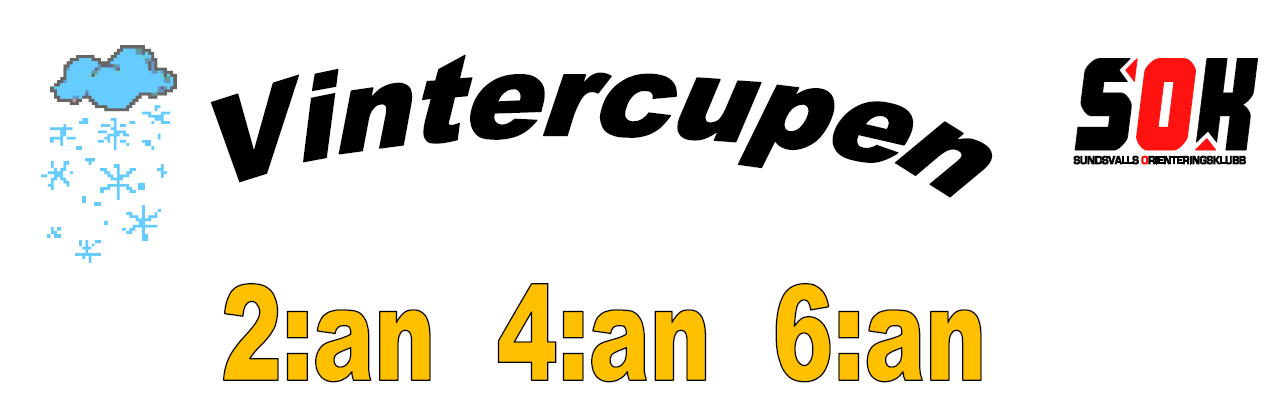 DELTÄVLING 1Samling: 	Granlo centrum, onsdag 13 decemberAnmälan: 	På plats kl 18.00-18.20 eller via Eventor senast 12/12:
https://eventor.orientering.se/Events/Show/17410Start: 	Gemensam klockan 18.30Kontroller: 	Reflexstav med Sportident (hängande, på käpp eller på bock). Medtag egen SI-pinne (lånepinnar finns)Karta:	Sprintkarta i skala 1:5000 för 4km och 6km. Skala 1:4000 gäller för 2km.Övrigt: 	Tävlingen är öppen för alla oavsett klubbtillhörighet 
Var försiktig vid passage av vägar, bilarna har företräde!
Medtag pannlampa och broddar.
Inga angivelser, mitt i ringen gäller. Kodsiffra finns angiven på kartan.Banor: 	2km. Två slingor på en karta som får springas i valfri ordning och åt valfritt håll. Kom ihåg att stämpla vid varvningskontrollen. Se banprofil 2km nedan.4km. Två slingor på två kartor som får springas i valfri ordning och åt valfritt håll. Kom ihåg att stämpla vid varvningskontrollen. Se banprofil 4km nedan. Banorna finns på vardera sidan i plastfickan6km. Två slingor på två kartor som får springas i valfri ordning och åt valfritt håll. Kom ihåg att stämpla vid varvningskontrollen. Se banprofil 6kmB nedan. Banorna finns på vardera sidan i plastfickan.Banprofiler:	2km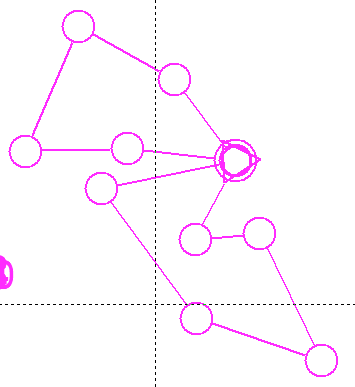 4km: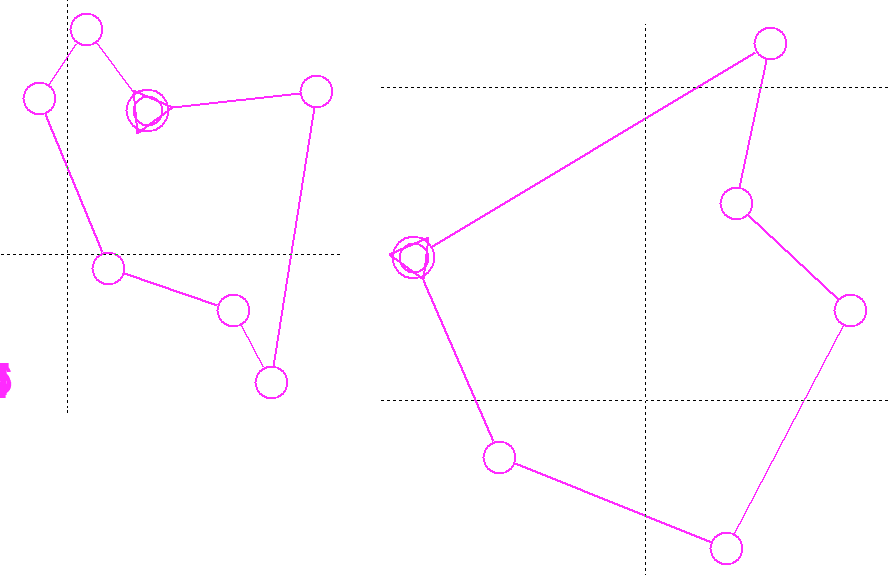 6 km: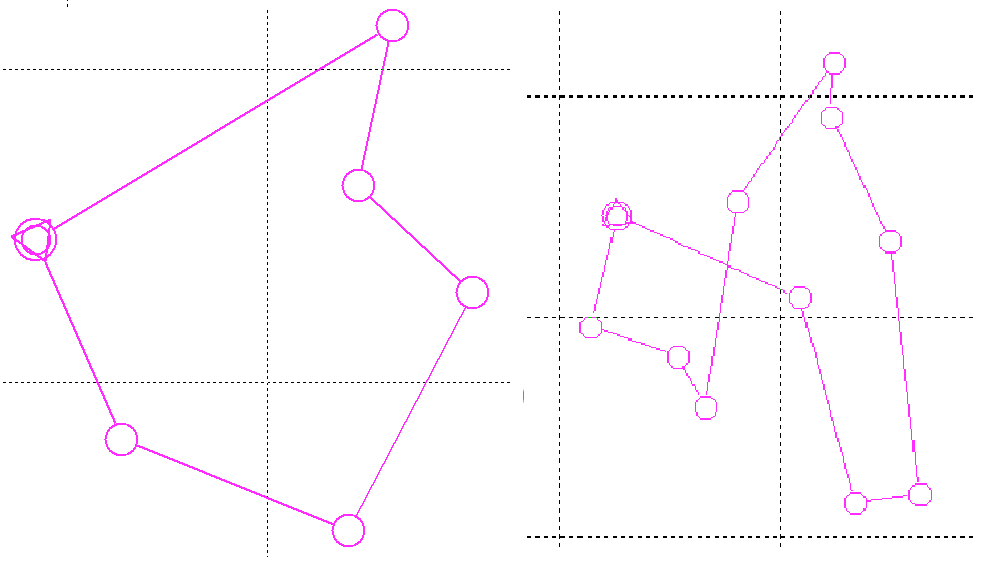 